Орлов Павел ВладимировичExperience:Documents and further information:все требуемые документы согласно STCW - 78/95IDP certificateSpeek portuguese language.Position applied for: MasterDate of birth: 12.07.1973 (age: 44)Citizenship: UkraineResidence permit in Ukraine: NoCountry of residence: UkraineCity of residence: IzmailPermanent address: ул. Кишиневская 207а / 2Contact Tel. No: +38 (048) 417-90-08E-Mail: orloff_p@mail.ruU.S. visa: NoE.U. visa: NoUkrainian biometric international passport: Not specifiedDate available from: 30.06.2009English knowledge: ExcellentMinimum salary: 13500 $ per monthPositionFrom / ToVessel nameVessel typeDWTMEBHPFlagShipownerCrewingMaster08.09.2008-07.11.2008AFON CADNANTTug Boat500-CYPRUSHOLYHEAD TOWING&mdash;Master08.04.2008-08.07.2008AFON BRAINTTug Boat200-CYPRUSHOLYHEAD TOWING&mdash;Master06.01.2008-20.02.2008AFON BRAINTTug Boat200-CYPRUSHOLYHEAD TOWING&mdash;Master08.10.2007-22.11.2007NERCHATug Boat1000-AZERBAYJANBUE CASPIANUKRAINAMaster17.07.2007-29.08.2007NERCHATug Boat1000-AZERBAYJANBUE CASPIANUKRAINAMaster03.05.2007-17.06.2007NERCHATug Boat1000-AZERBAYJANBUE CASPIANUKRAINAMaster18.01.2007-12.04.2007ZAMIL-5Tug Boat1000-BAHRAINZOMCOEUROMARINEMaster31.07.2006-09.10.2006NORDERTORTug Boat1000-BELIZETIDEWATERGOLDEN MARVEL OF UKRAINEMaster22.05.2006-30.07.2006MIRE TIDETug Boat1000-VANUATUTIDEWATERGOLDEN MARVEL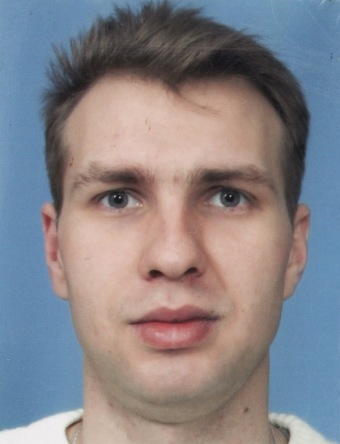 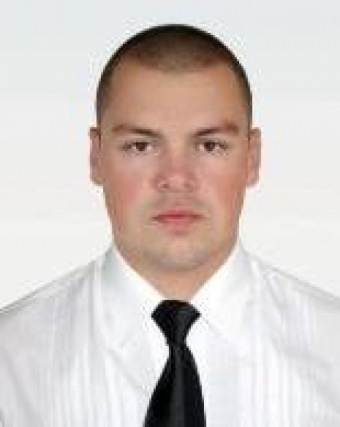 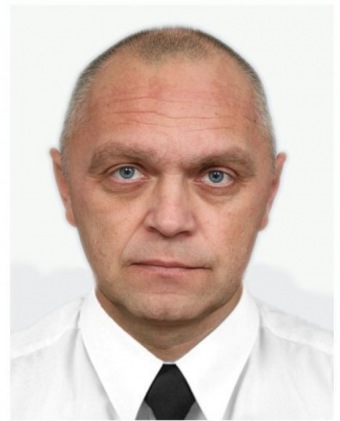 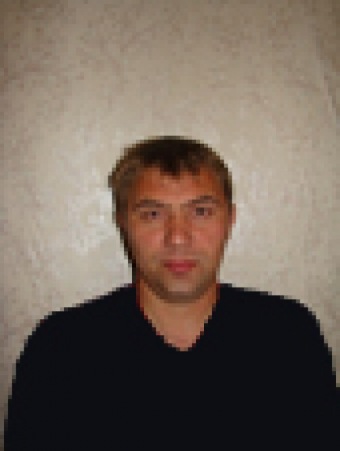 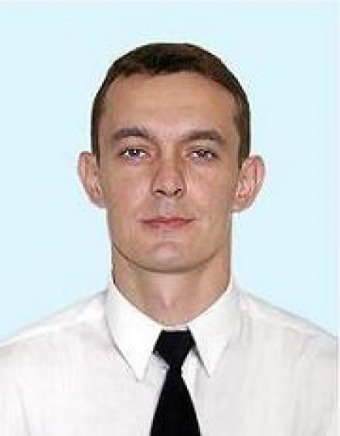 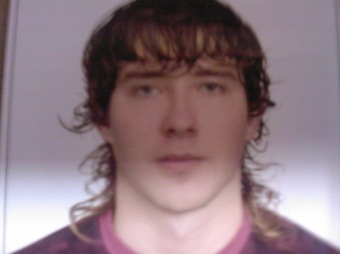 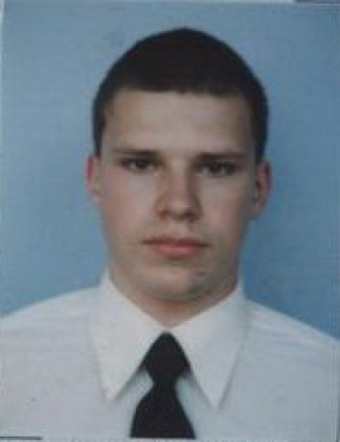 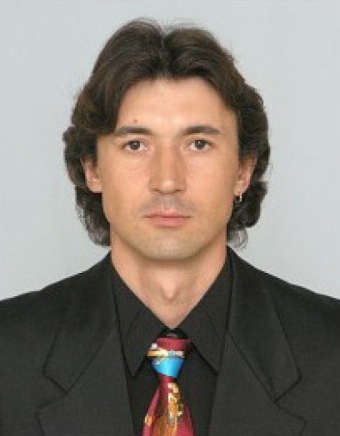 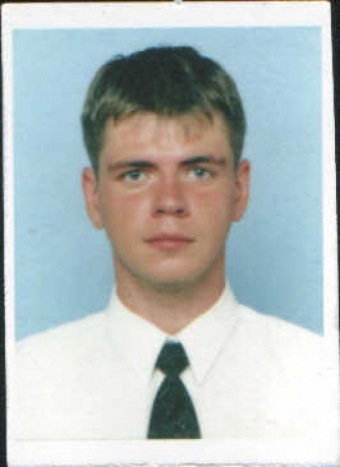 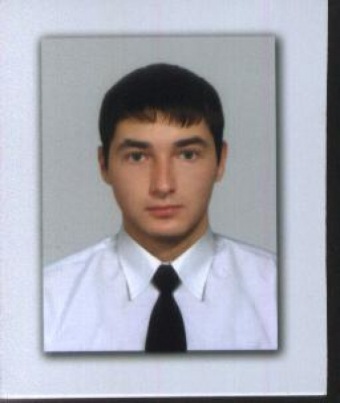 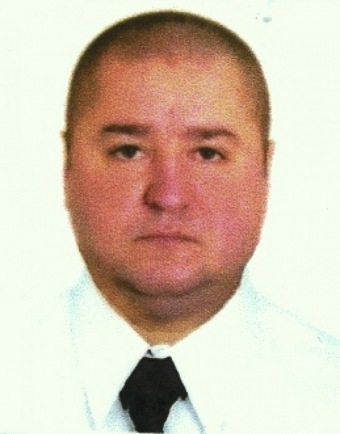 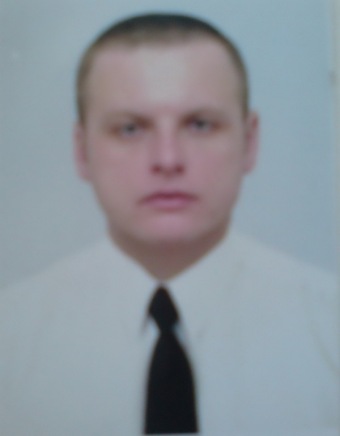 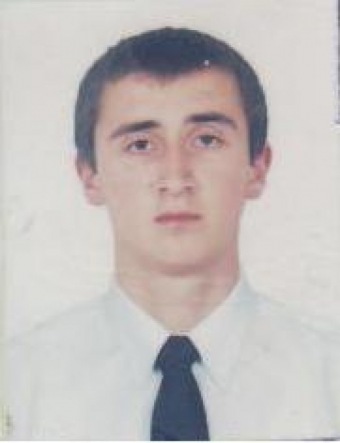 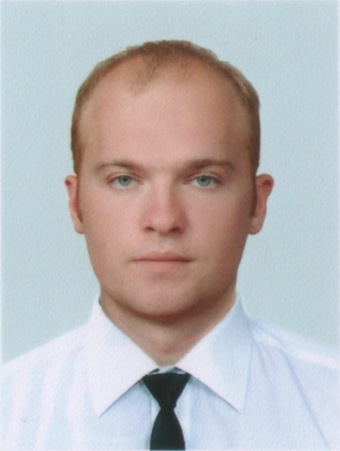 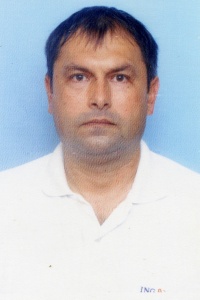 